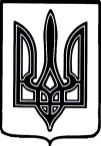 УКРАЇНАБІЛКІВСЬКА СІЛЬСЬКА РАДАВИКОНАВЧИЙ КОМІТЕТР І Ш Е Н Н ЯВідповідно до статті  34 Закону України «Про місцеве самоврядування в Україні», статті 4 Закону України «Про органи і служби у справах дітей та спеціальні установи для дітей», Закону України «Про забезпечення організаційно-правових умов соціального захисту дітей-сиріт та дітей, позбавлених батьківського піклування», Порядку провадження органами опіки та піклування діяльності, пов’язаної із захистом прав дитини, затвердженого постановою Кабінету Міністрів України від 24 вересня 2008 року № 866, виконавчий комітет Білківської сільської радиВ и р і ш и в:Створити комісію з питань захисту прав дитини виконавчого комітету Білківської сільської ради. Затвердити  персональний склад комісії з питань захисту прав дитини виконавчого комітету Білківської сільської ради та Положення про комісію з питань захисту прав дитини виконавчого комітету Білківської сільської ради.4. Контроль за виконанням рішення покласти на керуючого справами виконавчого комітету   Комар О.М.  СІЛЬСЬКИЙ ГОЛОВА                                     Василь ЗЕЙКАНвід  26 березня 2021   № 6с. БілкиПро створення комісії з питань захисту прав дитини виконавчого комітету Білківської сільської ради, затвердження її персонального складу та  Положення